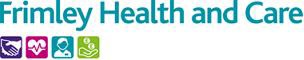 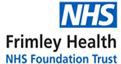  	Suspected Cancer Non-Specific (Vague) Symptoms (NSS) Referral Form	R ockwood Clinical Frailty Score (please select)Very Fit – robust, fully active, energetic and motivated and exercise regularlyWell – no active disease symptoms but are less fit than category 1. Occasionally exercise (able to carry out light work).Managing Well – medical problems are well controlled but are not regularly active beyond routine walking (up and about 80% of waking time)Vulnerable – while not dependent on others for daily help, symptoms limit activities (tired during the day)Mildly Frail – often have more evident slowing, and need help in high order instrumental activities of daily living (IADLs) (progressively impairs light work)Moderately Frail – need help with all outside and household activities including self-careSeverely Frail – completely dependent for personal care, (physical or cognitive), but stable and not at high risk of dying within 6 months (confined to bed/chair 50%)Very Severely Frail - completely dependent, approaching the end of life. Typically, they could not recover even from a minor illness (no self-care, confined to bed/chair 100%)Terminally Ill - approaching the end of life. This category applies to people with a life expectancy 6 months, who are not otherwise evidently frail.WEXHAM PARK OR FRIMLEY PARK HOSPITAL: For questions about the NSS process or patient eligibility, please contact the NSS Patient Navigator at fhft.nss@nhs.net or by calling0300 613 3535.Accessible Information Needs (AIS):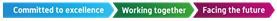 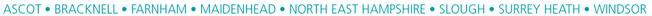 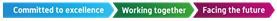 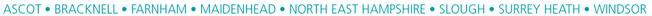 Feedback Contact: D XSfrimleyICS@nhs.net(Note, patient information is not to be sent to this address)	FHC3003Please view the Suspected Cancer Non-Specific Symptoms (Suspected Cancer Non-Specific Service) Referral Guide at hhttps://www.fhft.nhs.uk/gps/gp-centre/referrals-key-contacts/ before completing this form.Please view the Suspected Cancer Non-Specific Symptoms (Suspected Cancer Non-Specific Service) Referral Guide at hhttps://www.fhft.nhs.uk/gps/gp-centre/referrals-key-contacts/ before completing this form.This referral proforma is intended for patients with “Non Specific but Concerning Symptoms” and clinical signs that could present cancer or serious disease, but that do not already have a designated pathway for urgent investigation or referral.Please note that all patients will go straight to have a CT Chest Abdomen Pelvis scan. If no cancer or other new pathology is diagnosed the patient will be discharged to you with a summary of the test results and clinical f iindings.If                                     .       If patient has a history of cancer within the last 5 years, please consider if this may be recurrence rather than a true unknown primary cancer.       Patients with suspected recurrence or under active surveillance should be referred back to the site specific team.If the patient has had a CT Chest Abdomen Pelvis in the last 12 months patient will not be accepted. This referral proforma is intended for patients with “Non Specific but Concerning Symptoms” and clinical signs that could present cancer or serious disease, but that do not already have a designated pathway for urgent investigation or referral.Please note that all patients will go straight to have a CT Chest Abdomen Pelvis scan. If no cancer or other new pathology is diagnosed the patient will be discharged to you with a summary of the test results and clinical f iindings.If                                     .       If patient has a history of cancer within the last 5 years, please consider if this may be recurrence rather than a true unknown primary cancer.       Patients with suspected recurrence or under active surveillance should be referred back to the site specific team.If the patient has had a CT Chest Abdomen Pelvis in the last 12 months patient will not be accepted. All GP referrals to the NSS Pathway must be submitted using the NHS e-Referral Service (e-RS). Referrals sent by email or by post from GPs will not be processed. Please ensure you select the correct clinic / hospital / service according to patient location as shown to the right.Frimley Park HospitalSpecialty: 2WWClinic Type: Non-Specific SymptomsAll GP referrals to the NSS Pathway must be submitted using the NHS e-Referral Service (e-RS). Referrals sent by email or by post from GPs will not be processed. Please ensure you select the correct clinic / hospital / service according to patient location as shown to the right.Wexham Park HospitalSpecialty: 2WWClinic Type: Non-Specific SymptomsFAILURE TO FILL IN EACH SECTION OF THIS FORM MAY LEAD TO DELAYS IN THE REFERRAL PROCESSFAILURE TO FILL IN EACH SECTION OF THIS FORM MAY LEAD TO DELAYS IN THE REFERRAL PROCESSPatient Details	Patient’s background and culturePatient Details	Patient’s background and culturePatient Details	Patient’s background and culturePatient Details	Patient’s background and culturePatient Details	Patient’s background and culturePatient Details	Patient’s background and cultureSurname:Ethnicity:Forename:1st Language:Title:NHS Number:DOB:Hospital Number:Sex:Age:Interpreter required?	Yes	NoInterpreter required?	Yes	NoAddress:GP DetailsGP DetailsAddress:Referring GP:Address:GP address:Please state number(s) for use in the next 24 hours:Please state number(s) for use in the next 24 hours:Please state number(s) for use in the next 24 hours:Please state number(s) for use in the next 24 hours:GP address:Telephone	DaytimeNumber(s):	WorkMobileTelephone	DaytimeNumber(s):	WorkMobileTelephone	DaytimeNumber(s):	WorkMobileTelephone	DaytimeNumber(s):	WorkMobileGP address:Patient agrees to telephone call/text message being sent?Yes	NoPatient agrees to telephone call/text message being sent?Yes	NoPatient agrees to telephone call/text message being sent?Yes	NoPatient agrees to telephone call/text message being sent?Yes	NoPractice email:If no, please state other preferred alternative i.e. email addressIf no, please state other preferred alternative i.e. email addressIf no, please state other preferred alternative i.e. email addressIf no, please state other preferred alternative i.e. email addressGP Tel No:Suspected Cancer Non-Specific Symptoms NSS Referral Communication Checklist - p lease selectSuspected Cancer Non-Specific Symptoms NSS Referral Communication Checklist - p lease selectSuspected Cancer Non-Specific Symptoms NSS Referral Communication Checklist - p lease selectSuspected Cancer Non-Specific Symptoms NSS Referral Communication Checklist - p lease selectSuspected Cancer Non-Specific Symptoms NSS Referral Communication Checklist - p lease selectNOTE: It is essential that you answer all questions in this sectionNOTE: It is essential that you answer all questions in this sectionNOTE: It is essential that you answer all questions in this sectionNOTE: It is essential that you answer all questions in this sectionNOTE: It is essential that you answer all questions in this sectionThe patient has been advised that the diagnosis could possibly be cancer and they understand they may need a CT Chest Abdomen Pelvis and further investigations if indicated.YesThe patient has been advised that the diagnosis could possibly be cancer and they understand they may need a CT Chest Abdomen Pelvis and further investigations if indicated.Nowhy not?The patient has been advised that the diagnosis could possibly be cancer and they understand they may need a CT Chest Abdomen Pelvis and further investigations if indicated.The patient has been advised and confirmed they will be available for an appointment within the next 7 days and can be contacted by phone.The patient has been advised and confirmed they will be available for an appointment within the next 7 days and can be contacted by phone.YesNB. Please only submit this referral whenthe answer is YeeeessssThe patient has been advised and confirmed they will be available for an appointment within the next 7 days and can be contacted by phone.The patient has been counselled regarding the referral process and offered a copy of the F ast Track Suspected Cancer PatientI nformation Leaflet? Offering written patient information increases patient experience and reduces non-attendance.YesNowhy not?why not?The patient has been counselled regarding the referral process and offered a copy of the F ast Track Suspected Cancer PatientI nformation Leaflet? Offering written patient information increases patient experience and reduces non-attendance.REFERRAL CRITERIAREFERRAL CRITERIAREFERRAL CRITERIAREFERRAL CRITERIAREFERRAL CRITERIAREFERRAL CRITERIAREFERRAL CRITERIAREFERRAL CRITERIAPlease briefly outline the main reason for referral / current health issue of concern and select relevant symptoms below:(to reduce delays please give as much information as possible)Please briefly outline the main reason for referral / current health issue of concern and select relevant symptoms below:(to reduce delays please give as much information as possible)Please briefly outline the main reason for referral / current health issue of concern and select relevant symptoms below:(to reduce delays please give as much information as possible)Please briefly outline the main reason for referral / current health issue of concern and select relevant symptoms below:(to reduce delays please give as much information as possible)Please briefly outline the main reason for referral / current health issue of concern and select relevant symptoms below:(to reduce delays please give as much information as possible)Please briefly outline the main reason for referral / current health issue of concern and select relevant symptoms below:(to reduce delays please give as much information as possible)Please briefly outline the main reason for referral / current health issue of concern and select relevant symptoms below:(to reduce delays please give as much information as possible)Please briefly outline the main reason for referral / current health issue of concern and select relevant symptoms below:(to reduce delays please give as much information as possible)ChecklistPLEASE SELECT TO CONFIRM ALL PREREQUISITE TESTS HAVE BEEN COMPLETED PRIOR TO REFERRAL– referrals sent without required test results will be redirected back to GPPLEASE SELECT TO CONFIRM ALL PREREQUISITE TESTS HAVE BEEN COMPLETED PRIOR TO REFERRAL– referrals sent without required test results will be redirected back to GPPLEASE SELECT TO CONFIRM ALL PREREQUISITE TESTS HAVE BEEN COMPLETED PRIOR TO REFERRAL– referrals sent without required test results will be redirected back to GPPLEASE SELECT TO CONFIRM ALL PREREQUISITE TESTS HAVE BEEN COMPLETED PRIOR TO REFERRAL– referrals sent without required test results will be redirected back to GPPLEASE SELECT TO CONFIRM ALL PREREQUISITE TESTS HAVE BEEN COMPLETED PRIOR TO REFERRAL– referrals sent without required test results will be redirected back to GPPLEASE SELECT TO CONFIRM ALL PREREQUISITE TESTS HAVE BEEN COMPLETED PRIOR TO REFERRAL– referrals sent without required test results will be redirected back to GPPLEASE SELECT TO CONFIRM ALL PREREQUISITE TESTS HAVE BEEN COMPLETED PRIOR TO REFERRAL– referrals sent without required test results will be redirected back to GPChecklist18 years of age18 years of age18 years of age18 years of age18 years of age18 years of age18 years of ageChecklistPatient is fit and suitable for a CT Chest Abdomen Pelvis investigationPatient is fit and suitable for a CT Chest Abdomen Pelvis investigationPatient is fit and suitable for a CT Chest Abdomen Pelvis investigationPatient is fit and suitable for a CT Chest Abdomen Pelvis investigationPatient is fit and suitable for a CT Chest Abdomen Pelvis investigationPatient is fit and suitable for a CT Chest Abdomen Pelvis investigationPatient is fit and suitable for a CT Chest Abdomen Pelvis investigationReferral CriteriaSelect all that applyNew unexplained and unintentional weight loss (5% in the last 3 months)New unexplained and unintentional weight loss (5% in the last 3 months)New unexplained and unintentional weight loss (5% in the last 3 months)Amount:Duration:Duration:Current weight:Referral CriteriaSelect all that applyNew unexplained constitutional symptoms (4 weeks or more)Persistent nausea	Loss of appetite	Fatigue	Malaise	BloatingNew unexplained constitutional symptoms (4 weeks or more)Persistent nausea	Loss of appetite	Fatigue	Malaise	BloatingNew unexplained constitutional symptoms (4 weeks or more)Persistent nausea	Loss of appetite	Fatigue	Malaise	BloatingNew unexplained constitutional symptoms (4 weeks or more)Persistent nausea	Loss of appetite	Fatigue	Malaise	BloatingNew unexplained constitutional symptoms (4 weeks or more)Persistent nausea	Loss of appetite	Fatigue	Malaise	BloatingNew unexplained constitutional symptoms (4 weeks or more)Persistent nausea	Loss of appetite	Fatigue	Malaise	BloatingNew unexplained constitutional symptoms (4 weeks or more)Persistent nausea	Loss of appetite	Fatigue	Malaise	BloatingReferral CriteriaSelect all that applyNew unexplained, unexpected or progressive pain including bone pain (4 weeks or more)New unexplained, unexpected or progressive pain including bone pain (4 weeks or more)New unexplained, unexpected or progressive pain including bone pain (4 weeks or more)New unexplained, unexpected or progressive pain including bone pain (4 weeks or more)Duration	weeksDuration	weeksDuration	weeksReferral CriteriaSelect all that applyNew unexplained vague abdominal pain – please attach the most recent ultrasound scan reportNew unexplained vague abdominal pain – please attach the most recent ultrasound scan reportNew unexplained vague abdominal pain – please attach the most recent ultrasound scan reportNew unexplained vague abdominal pain – please attach the most recent ultrasound scan reportNew unexplained vague abdominal pain – please attach the most recent ultrasound scan reportNew unexplained vague abdominal pain – please attach the most recent ultrasound scan reportNew unexplained vague abdominal pain – please attach the most recent ultrasound scan reportReferral CriteriaSelect all that applyGP Clinical Suspicion of cancer or serious disease/GP “gut feeling” – reasons to be described clearly:GP Clinical Suspicion of cancer or serious disease/GP “gut feeling” – reasons to be described clearly:GP Clinical Suspicion of cancer or serious disease/GP “gut feeling” – reasons to be described clearly:GP Clinical Suspicion of cancer or serious disease/GP “gut feeling” – reasons to be described clearly:GP Clinical Suspicion of cancer or serious disease/GP “gut feeling” – reasons to be described clearly:GP Clinical Suspicion of cancer or serious disease/GP “gut feeling” – reasons to be described clearly:GP Clinical Suspicion of cancer or serious disease/GP “gut feeling” – reasons to be described clearly:Duration of symptoms:Number of A&E Visits / GP / Out of Hours / 111 consultations with these symptoms: Past / Family history of cancer including date of diagnosis:Duration of symptoms:Number of A&E Visits / GP / Out of Hours / 111 consultations with these symptoms: Past / Family history of cancer including date of diagnosis:Duration of symptoms:Number of A&E Visits / GP / Out of Hours / 111 consultations with these symptoms: Past / Family history of cancer including date of diagnosis:Duration of symptoms:Number of A&E Visits / GP / Out of Hours / 111 consultations with these symptoms: Past / Family history of cancer including date of diagnosis:Duration of symptoms:Number of A&E Visits / GP / Out of Hours / 111 consultations with these symptoms: Past / Family history of cancer including date of diagnosis:Duration of symptoms:Number of A&E Visits / GP / Out of Hours / 111 consultations with these symptoms: Past / Family history of cancer including date of diagnosis:Duration of symptoms:Number of A&E Visits / GP / Out of Hours / 111 consultations with these symptoms: Past / Family history of cancer including date of diagnosis:Duration of symptoms:Number of A&E Visits / GP / Out of Hours / 111 consultations with these symptoms: Past / Family history of cancer including date of diagnosis:Investigations required to support referralPlease note that all patients will go straight to have a CT Chest Abdomen Pelvis scan. Please ensure the following recent blood results are available (within four weeks).I Investigations required to support referralPlease note that all patients will go straight to have a CT Chest Abdomen Pelvis scan. Please ensure the following recent blood results are available (within four weeks).I Investigations required to support referralPlease note that all patients will go straight to have a CT Chest Abdomen Pelvis scan. Please ensure the following recent blood results are available (within four weeks).I Investigations required to support referralPlease note that all patients will go straight to have a CT Chest Abdomen Pelvis scan. Please ensure the following recent blood results are available (within four weeks).I Investigations required to support referralPlease note that all patients will go straight to have a CT Chest Abdomen Pelvis scan. Please ensure the following recent blood results are available (within four weeks).I Investigations required to support referralPlease note that all patients will go straight to have a CT Chest Abdomen Pelvis scan. Please ensure the following recent blood results are available (within four weeks).I Investigations required to support referralPlease note that all patients will go straight to have a CT Chest Abdomen Pelvis scan. Please ensure the following recent blood results are available (within four weeks).I Investigations required to support referralPlease note that all patients will go straight to have a CT Chest Abdomen Pelvis scan. Please ensure the following recent blood results are available (within four weeks).I FBC	Or date of testFBC	Or date of testFBC	Or date of testFBC	Or date of testFBC	Or date of testFBC	Or date of testFBC	Or date of testFBC	Or date of testU&Es with eGFR	Or date of testU&E (urea and electrolytes)eGFRU&Es with eGFR	Or date of testU&E (urea and electrolytes)eGFRU&Es with eGFR	Or date of testU&E (urea and electrolytes)eGFRU&Es with eGFR	Or date of testU&E (urea and electrolytes)eGFRU&Es with eGFR	Or date of testU&E (urea and electrolytes)eGFRU&Es with eGFR	Or date of testU&E (urea and electrolytes)eGFRU&Es with eGFR	Or date of testU&E (urea and electrolytes)eGFRU&Es with eGFR	Or date of testU&E (urea and electrolytes)eGFRESR and/or CRP	Or date of testESR-Erythrocyte Sedimentation RateCRP (C-Reactive Protein)ESR and/or CRP	Or date of testESR-Erythrocyte Sedimentation RateCRP (C-Reactive Protein)ESR and/or CRP	Or date of testESR-Erythrocyte Sedimentation RateCRP (C-Reactive Protein)ESR and/or CRP	Or date of testESR-Erythrocyte Sedimentation RateCRP (C-Reactive Protein)ESR and/or CRP	Or date of testESR-Erythrocyte Sedimentation RateCRP (C-Reactive Protein)ESR and/or CRP	Or date of testESR-Erythrocyte Sedimentation RateCRP (C-Reactive Protein)ESR and/or CRP	Or date of testESR-Erythrocyte Sedimentation RateCRP (C-Reactive Protein)ESR and/or CRP	Or date of testESR-Erythrocyte Sedimentation RateCRP (C-Reactive Protein)Protein electrophoresis	Or date of testProtein electrophoresis	Or date of testProtein electrophoresis	Or date of testProtein electrophoresis	Or date of testProtein electrophoresis	Or date of testProtein electrophoresis	Or date of testProtein electrophoresis	Or date of testProtein electrophoresis	Or date of testLFTs	Or date of testLFTs	Or date of testLFTs	Or date of testLFTs	Or date of testLFTs	Or date of testLFTs	Or date of testLFTs	Or date of testLFTs	Or date of testHbA1c	Or date of testHbA1c	Or date of testHbA1c	Or date of testHbA1c	Or date of testHbA1c	Or date of testHbA1c	Or date of testHbA1c	Or date of testHbA1c	Or date of testINR	Or date of test(if on warfarin)or Full coagulation screen(if otherwise clinically indicated)INR	Or date of test(if on warfarin)or Full coagulation screen(if otherwise clinically indicated)INR	Or date of test(if on warfarin)or Full coagulation screen(if otherwise clinically indicated)INR	Or date of test(if on warfarin)or Full coagulation screen(if otherwise clinically indicated)INR	Or date of test(if on warfarin)or Full coagulation screen(if otherwise clinically indicated)INR	Or date of test(if on warfarin)or Full coagulation screen(if otherwise clinically indicated)INR	Or date of test(if on warfarin)or Full coagulation screen(if otherwise clinically indicated)INR	Or date of test(if on warfarin)or Full coagulation screen(if otherwise clinically indicated)B12/Ferritin/Folate (if anaemic) B12FerritinFolateB12/Ferritin/Folate (if anaemic) B12FerritinFolateB12/Ferritin/Folate (if anaemic) B12FerritinFolateB12/Ferritin/Folate (if anaemic) B12FerritinFolateOr date of testBone ProfileBone ProfileBone ProfileBone ProfileOr date of testTSHTSHTSHTSHOr date of testCA125 (women)/PSA (men) CA125PSACA125 (women)/PSA (men) CA125PSACA125 (women)/PSA (men) CA125PSACA125 (women)/PSA (men) CA125PSAOr date of testCoeliac screen/TTG (optional if clinically appropriate)Coeliac ScreenTTG (tissue transglutaminase)Coeliac screen/TTG (optional if clinically appropriate)Coeliac ScreenTTG (tissue transglutaminase)Coeliac screen/TTG (optional if clinically appropriate)Coeliac ScreenTTG (tissue transglutaminase)Coeliac screen/TTG (optional if clinically appropriate)Coeliac ScreenTTG (tissue transglutaminase)Or date of testHIV (optional if clinically appropriate)HIV (optional if clinically appropriate)HIV (optional if clinically appropriate)HIV (optional if clinically appropriate)Or date of testIs the patient on anticoagulant or antiplatelet medication?	YesIf yes, please state the reason why the patient is taking medication and the medication AnticoagulantAntiplateletIs the patient on anticoagulant or antiplatelet medication?	YesIf yes, please state the reason why the patient is taking medication and the medication AnticoagulantAntiplateletIs the patient on anticoagulant or antiplatelet medication?	YesIf yes, please state the reason why the patient is taking medication and the medication AnticoagulantAntiplateletIs the patient on anticoagulant or antiplatelet medication?	YesIf yes, please state the reason why the patient is taking medication and the medication AnticoagulantAntiplateletNoRelevant past clinical history (please provide as much detail as possible)Relevant past clinical history (please provide as much detail as possible)Relevant past clinical history (please provide as much detail as possible)Relevant past clinical history (please provide as much detail as possible)Relevant past clinical history (please provide as much detail as possible)Relevant past clinical history (please provide as much detail as possible)Current medication and allergies: (Attach printout) MedicationAllergiesCurrent medication and allergies: (Attach printout) MedicationAllergiesCurrent medication and allergies: (Attach printout) MedicationAllergiesCurrent medication and allergies: (Attach printout) MedicationAllergiesCurrent medication and allergies: (Attach printout) MedicationAllergiesCurrent medication and allergies: (Attach printout) MedicationAllergiesPast Medical History (including psychological or mental health if any of note):Past Medical History (including psychological or mental health if any of note):Past Medical History (including psychological or mental health if any of note):Past Medical History (including psychological or mental health if any of note):Past Medical History (including psychological or mental health if any of note):Past Medical History (including psychological or mental health if any of note):Attachments:	Letter:Attachments:	Letter:Medication List:Other:Other:Other:MANDATORY BOX FOR ALL PATIENTS – WHO PERFORMANCE SCOREEnter score to establish if patient is suitable for straight to CT scanMANDATORY BOX FOR ALL PATIENTS – WHO PERFORMANCE SCOREEnter score to establish if patient is suitable for straight to CT scanMANDATORY BOX FOR ALL PATIENTS – WHO PERFORMANCE SCOREEnter score to establish if patient is suitable for straight to CT scanMANDATORY BOX FOR ALL PATIENTS – WHO PERFORMANCE SCOREEnter score to establish if patient is suitable for straight to CT scanMANDATORY BOX FOR ALL PATIENTS – WHO PERFORMANCE SCOREEnter score to establish if patient is suitable for straight to CT scanMANDATORY BOX FOR ALL PATIENTS – WHO PERFORMANCE SCOREEnter score to establish if patient is suitable for straight to CT scan0Fully active, able to carry out all pre-disease performance without restrictionFully active, able to carry out all pre-disease performance without restrictionFully active, able to carry out all pre-disease performance without restrictionFully active, able to carry out all pre-disease performance without restrictionFully active, able to carry out all pre-disease performance without restriction1Restricted in physically strenuous activity but ambulatory and able to carry out light/sedentary work, e.g. house or office work.Restricted in physically strenuous activity but ambulatory and able to carry out light/sedentary work, e.g. house or office work.Restricted in physically strenuous activity but ambulatory and able to carry out light/sedentary work, e.g. house or office work.Restricted in physically strenuous activity but ambulatory and able to carry out light/sedentary work, e.g. house or office work.Restricted in physically strenuous activity but ambulatory and able to carry out light/sedentary work, e.g. house or office work.2Ambulatory and capable of self-care, but unable to carry out work activities . Up and active 50% of waking hours.Ambulatory and capable of self-care, but unable to carry out work activities . Up and active 50% of waking hours.Ambulatory and capable of self-care, but unable to carry out work activities . Up and active 50% of waking hours.Ambulatory and capable of self-care, but unable to carry out work activities . Up and active 50% of waking hours.Ambulatory and capable of self-care, but unable to carry out work activities . Up and active 50% of waking hours.3Capable of only limited self-care. Confined to bed or chair 50% of waking hours.Capable of only limited self-care. Confined to bed or chair 50% of waking hours.Capable of only limited self-care. Confined to bed or chair 50% of waking hours.Capable of only limited self-care. Confined to bed or chair 50% of waking hours.Capable of only limited self-care. Confined to bed or chair 50% of waking hours.4Completely disabled. Cannot carry out any self-care. Totally confined to bed or chair.Completely disabled. Cannot carry out any self-care. Totally confined to bed or chair.Completely disabled. Cannot carry out any self-care. Totally confined to bed or chair.Completely disabled. Cannot carry out any self-care. Totally confined to bed or chair.Completely disabled. Cannot carry out any self-care. Totally confined to bed or chair.FOR OFFICIAL USE ONLY(((                                     (    (This section to be completed by the Navigator upon receipt of the referral)DATE REFERRAL RECEIVED:	REFERRAL ACCEPTED BY: REDIRECTEDReason(s):	Incomplete	NSS criteria not metOther Briefly state the reason for redirection:If redirected but triaged to appropriate or specific suspected cancer pathway, please state the site:FOR OFFICIAL USE ONLY(((                                     (    (This section to be completed by the Navigator upon receipt of the referral)DATE REFERRAL RECEIVED:	REFERRAL ACCEPTED BY: REDIRECTEDReason(s):	Incomplete	NSS criteria not metOther Briefly state the reason for redirection:If redirected but triaged to appropriate or specific suspected cancer pathway, please state the site:Alternative pathway availableI have notified the referring GP Practice:YesDATE:DATE: